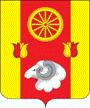 АДМИНИСТРАЦИЯ РЕМОНТНЕНСКОГО СЕЛЬСКОГО ПОСЕЛЕНИЯ ПОСТАНОВЛЕНИЕ 27.04.2024	                                        с. Ремонтное                                      № 76                                          О составе общественной комиссии по работе с неблагополучными семьями и несовершеннолетними правонарушителями  В  связи с кадровыми изменениями Администрации Ремонтненского сельского поселения и в целях активизации работы общественной комиссии по работе с неблагополучными семьями несовершеннолетними правонарушителями  ПОСТАНОВЛЯЮ:1. Общественную  комиссию по работе с неблагополучными семьями и несовершеннолетними правонарушителями утвердить в следующем составе согласно приложения.Постановление Администрации Ремонтненского сельского поселения от 11.10.2023 № 124 «О составе общественной комиссии по работе с неблагополучными семьями несовершеннолетними  правонарушителями» считать утратившим силу.Контроль  за исполнением данного постановления оставляю за собой.Глава Администрации Ремонтненскогосельского поселения                                                                           А.Я. ЯковенкоПриложение   	                                                                                                 к постановлению АдминистрацииРемонтненского сельского поселенияот 27.04.2024 №76Состав общественной комиссии по работе с неблагополучными семьями и несовершеннолетними правонарушителямиПредседатель комиссии:Глава АдминистрацииРемонтненского сельского поселения                                            А.Я. ЯковенкоСекретарь:Старший инспектор по вопросам культуры,физической культуры, спорта и работы с молодежью                  О.Д. ЯковлеваЧлены комиссии:Ведущий специалист по вопросам                                        Н.Н. Славгородскийокружающей среды и ЧС